Конспект занятия по лепке «Автомобиль»Цель: Формирование умений лепки машины из раскатанных шаров.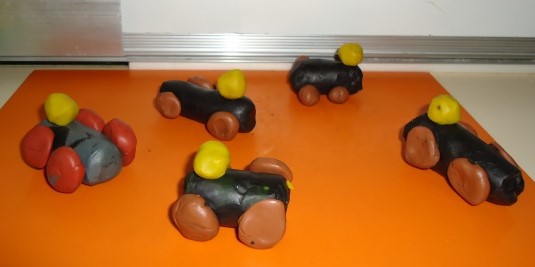 Задачи:- Продолжать учить детей, лепить предмет, состоящий из нескольких частей одинаковой формы, но разной величины.- Развивать речь, внимание.- Воспитывать чувство сострадания к окружающим.Материал: пластилин, мягкая игрушка кот Мурзик, салфетки.Ход од:Стук в дверь. Ребята к нам в гости кто-то пришел, пойду посмотрю. Заходит кот Мурзик.Здоровается с ребятами! Какой красивый котик, пушистый, мягкий.Мурзик ты такой напуганный, кто тебя так напугал? Ребята, когда я к вам шел, на улице видел что-то такое, они гудят, ездят быстро, быстро, бибикают (сигналят), я так испугался, что это было?Воспитатель: Дети, как вы думаете, что так напугало так нашего котика?Дети: машиныМурзик, ты посиди и послушай, дети тебе расскажут все, что знают про машины.На столе стоят игрушки машины.Воспитатель: Дети, что вы видите на столе? Это машины, сколько их?Дети: Много.Воспитатель: Это легковой автомобиль, вот у него колеса, окна, руль.А это какая машина?Дети: Большая.Воспитатель: А вы не знаете как это машина называется?Это машина грузовая, у нее есть кузов, окна, руль. Грузовая машина может перевозить,разные грузы в своем кузове. Попросить кого-нибудь из детей, отвезти кубики и выгрузить.А на маленькой машине мы сможем перевезти кубики?(Ответы детей)Мурзик ты теперь, знаешь, что такое машины, какие машины бывают.Ребята, а когда Мурзик пойдет домой, как ему перейти дорогу? Там ведь машины ездят? (ответы детей)Физкультурная минуткаПока играет музыка, вы ездите как машины, только музыка перестала играть, вы останавливаетесь.Мурзик, а сейчас ребята, тебе покажут , как ты дома сможешь слепить маленькие машины из соленого теста.II. Основная часть.Знакомство с изображаемым предметом. Показ машинки.Показ последовательности действий и приемы лепки.Чтобы слепить легковую машину, сначала нужно скатать один большой шар, раскатать его между ладоней в овальную форму. Из пластилина черного цвета скатать четыре маленьких шарика- это будут колеса и   прикрепить снизу.     Затем можно прикрепить  фары, из горошка и окна.III. Итог занятий.Рассматривание готовых работ. Кот Мурзик, хвалит детей за выполненные машины.